Метелькова Василина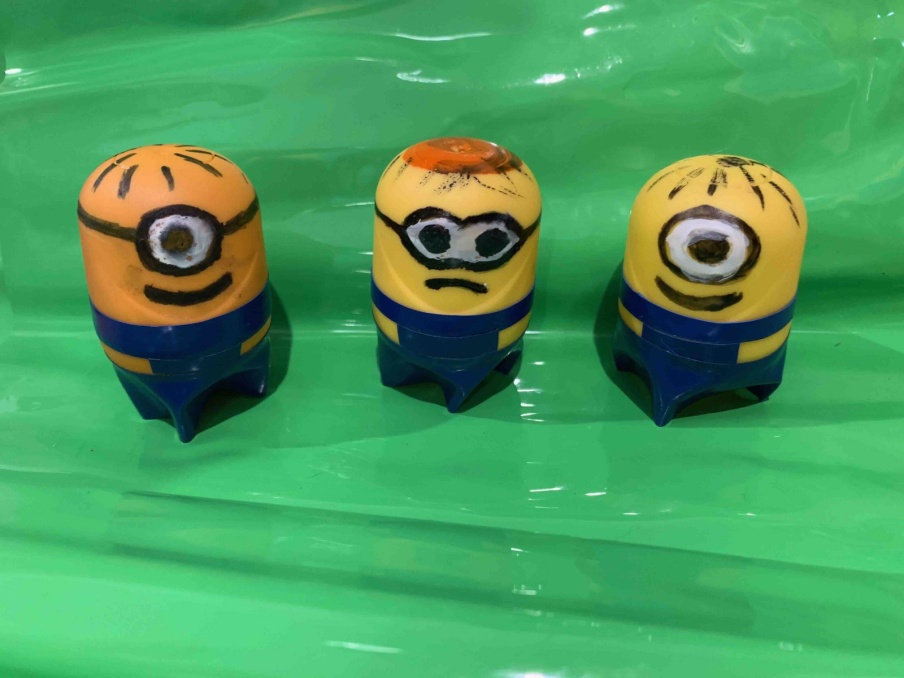 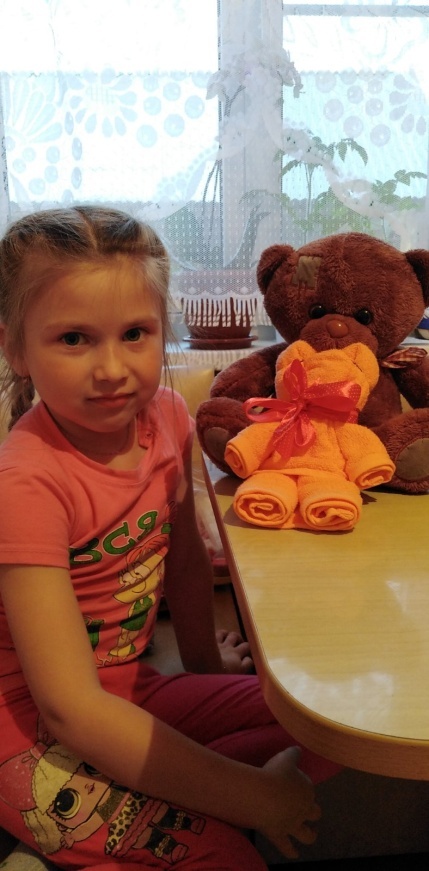 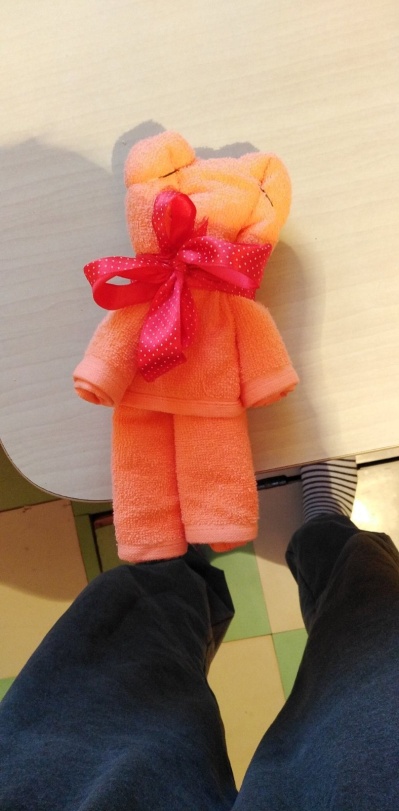 Касаткин Артём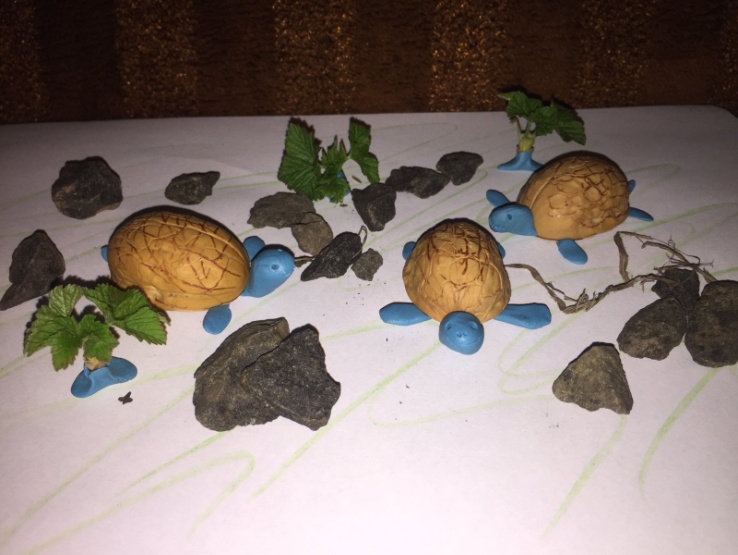 Талдыкин АндрейГармаш Алиса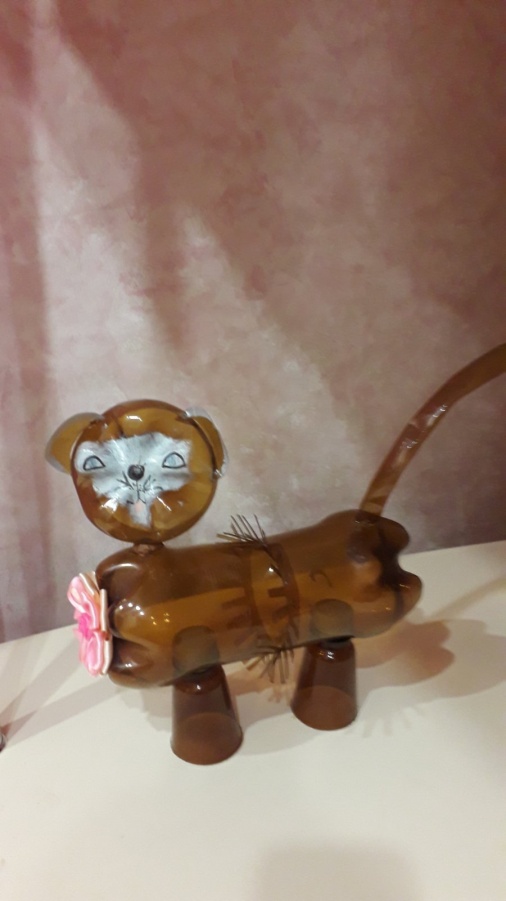 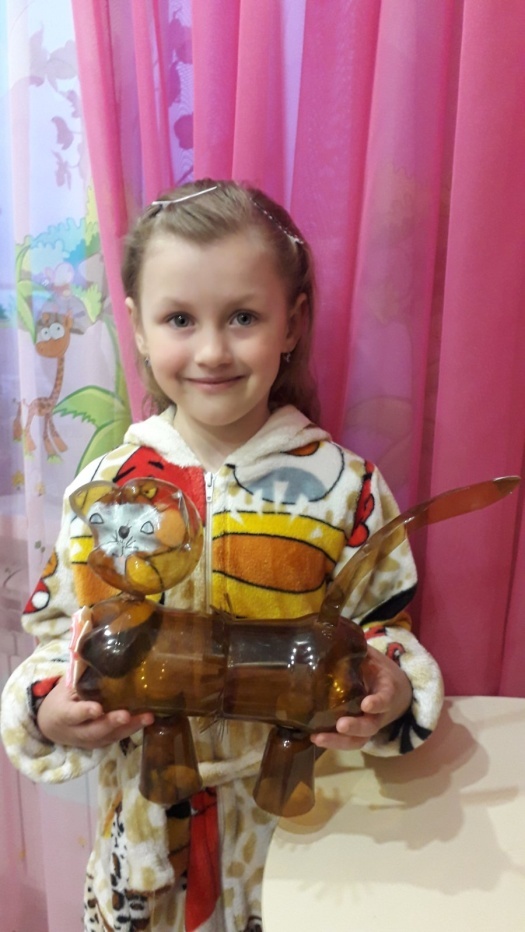 Антипина Арина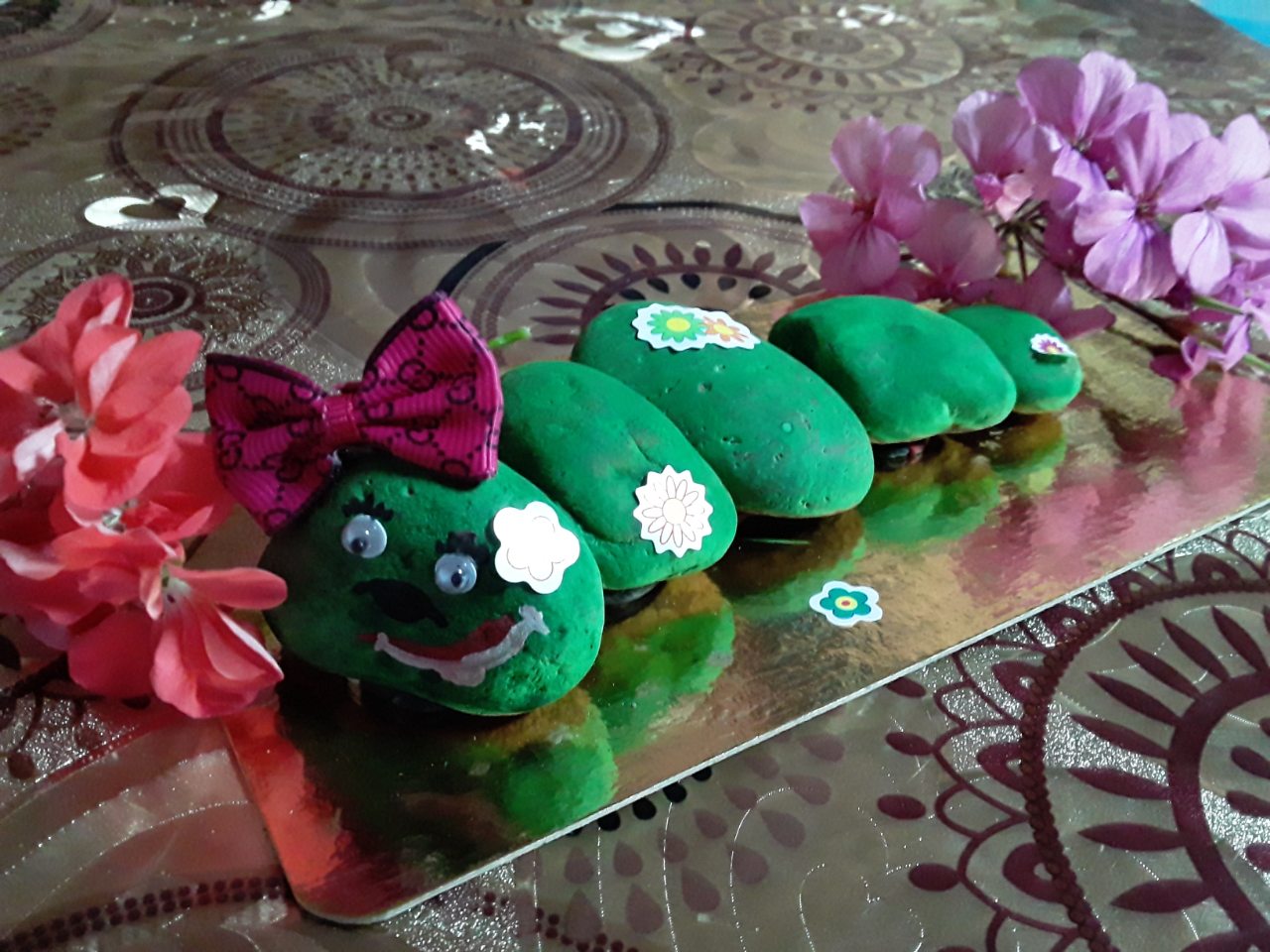 